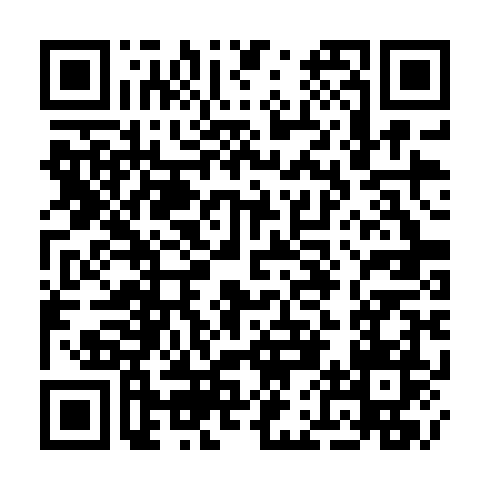 Ramadan times for Gascoyne Junction, AustraliaMon 11 Mar 2024 - Wed 10 Apr 2024High Latitude Method: NonePrayer Calculation Method: Muslim World LeagueAsar Calculation Method: ShafiPrayer times provided by https://www.salahtimes.comDateDayFajrSuhurSunriseDhuhrAsrIftarMaghribIsha11Mon5:025:026:1912:293:576:396:397:5112Tue5:035:036:1912:293:576:386:387:5013Wed5:035:036:2012:293:566:376:377:4914Thu5:045:046:2012:283:566:366:367:4815Fri5:045:046:2112:283:556:356:357:4716Sat5:055:056:2112:283:556:346:347:4617Sun5:055:056:2212:273:546:336:337:4518Mon5:065:066:2212:273:546:326:327:4419Tue5:065:066:2212:273:536:316:317:4320Wed5:075:076:2312:273:536:306:307:4221Thu5:075:076:2312:263:526:296:297:4122Fri5:085:086:2412:263:526:286:287:3923Sat5:085:086:2412:263:516:276:277:3824Sun5:095:096:2512:253:516:266:267:3725Mon5:095:096:2512:253:506:256:257:3626Tue5:105:106:2512:253:506:246:247:3527Wed5:105:106:2612:253:496:236:237:3428Thu5:105:106:2612:243:486:226:227:3329Fri5:115:116:2712:243:486:216:217:3230Sat5:115:116:2712:243:476:206:207:3131Sun5:125:126:2812:233:476:196:197:301Mon5:125:126:2812:233:466:186:187:292Tue5:135:136:2812:233:456:176:177:283Wed5:135:136:2912:223:456:166:167:274Thu5:135:136:2912:223:446:156:157:265Fri5:145:146:3012:223:436:146:147:256Sat5:145:146:3012:223:436:136:137:247Sun5:155:156:3112:213:426:126:127:238Mon5:155:156:3112:213:416:116:117:229Tue5:155:156:3112:213:416:106:107:2110Wed5:165:166:3212:203:406:096:097:20